INDICAÇÃO Nº 03198/2013Sugere ao Poder Executivo, a Instalação de um ponto de iluminação pública no cruzamento das Ruas Jasmins e Palmas – Jardim Dulce.Excelentíssimo Senhor Prefeito Municipal, Nos termos do Art. 108 do Regimento Interno desta Casa de Leis, dirijo-me a Vossa Excelência para sugerir que, por intermédio do Setor competente, seja instalado um ponto de iluminação pública no cruzamento das Ruas Jasmins e Palmas – Jardim Dulce.Justificativa:		Os moradores da localidade solicitaram a este vereador a intermediação junto ao Poder Executivo para que o mesmo determine ao setor competente que proceda a instalação de um ponto de iluminação no endereço supracitado, pois o local é escuro e propicia atividades criminosas como: assalto, furto, vandalismo, dentre outros. 	Necessita com URGÊNCIA da realização dos serviços solicitados.          Plenário “Dr. Tancredo Neves”, em 17 de maio de 2.013.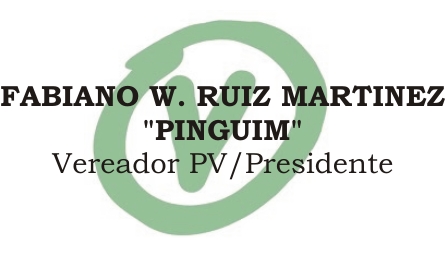 